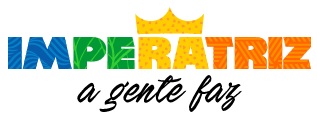 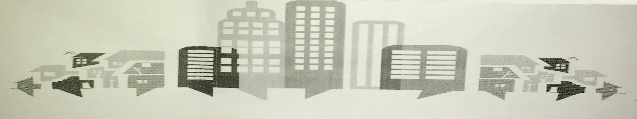 NÚCLEO:CONSELHO MUNICIPAL DA CIDADE – CONCIDADECONSELHO MUNICIPAL DA CIDADE – CONCIDADEDATA:05 DE SETEMBRO DE 201705 DE SETEMBRO DE 2017LOCAL:UABUABHORÁRIO:9:00 Hs9:00 HsPAUTA:Encaminhamentos sobre o Plano Diretor e o Geoprocessamento.Encaminhamentos sobre o Plano Diretor e o Geoprocessamento.CONSELHEIROS PRESENTES:Tereza Cristina, Lindaura Lucena, Dilaney Magalhaes, Maria da Paz, Aluísio Mello, Francisca Lô, Josué Silva Aquino, João Bosco, Sebastião Ferreira, Romeu Pinheiro, Jorge Furtado, Paulo Henrique e Alisson DanielTereza Cristina, Lindaura Lucena, Dilaney Magalhaes, Maria da Paz, Aluísio Mello, Francisca Lô, Josué Silva Aquino, João Bosco, Sebastião Ferreira, Romeu Pinheiro, Jorge Furtado, Paulo Henrique e Alisson DanielFALA:FALA:CONSELHEIRO:A conselheira Tereza Cristina deu início à reunião, abordando a importância do acompanhamento pelo CONCIDADE na evolução do tramite do PLANO DIRETOR pela Câmara Municipal, lembrando que no dia 23.08 foi entregue ao prefeito, Francisco de Assis Ramos, pela Consultoria do plano/empresa Sousândrade, os anexos dos produtos da última revisão para os devidos encaminhamentos.A conselheira Tereza Cristina deu início à reunião, abordando a importância do acompanhamento pelo CONCIDADE na evolução do tramite do PLANO DIRETOR pela Câmara Municipal, lembrando que no dia 23.08 foi entregue ao prefeito, Francisco de Assis Ramos, pela Consultoria do plano/empresa Sousândrade, os anexos dos produtos da última revisão para os devidos encaminhamentos.Tereza CristinaConcordou com a importância de dar celeridade à aprovação do Plano Diretor pela Câmara Municipal, para que seja regulamentado diversas situações urbanísticas, que hoje não temos direcionamento adequado através das leis urbanísticas municipais existentes.Concordou com a importância de dar celeridade à aprovação do Plano Diretor pela Câmara Municipal, para que seja regulamentado diversas situações urbanísticas, que hoje não temos direcionamento adequado através das leis urbanísticas municipais existentes.Aluízio Melo Sugeriu a criação de uma comissão dentro do Conselho para os encaminhamentos necessários.Sugeriu a criação de uma comissão dentro do Conselho para os encaminhamentos necessários.José RomeuAbordou sobre a necessidade do CONCIDADE, provocar a revisão da Lei de Uso e Ocupação do Solo e outros instrumentos e planos específicos que darão o suporte necessário a implementação do Plano Diretor após sua aprovação.Abordou sobre a necessidade do CONCIDADE, provocar a revisão da Lei de Uso e Ocupação do Solo e outros instrumentos e planos específicos que darão o suporte necessário a implementação do Plano Diretor após sua aprovação.Alisson DanielFalou sobre a solicitação e preocupação do prefeito sobre a revisão desses instrumentos e que o mesmo havia solicitado urgência na feitura de um termo de referência para o GEOPROCESSAMENTO da cidade. Tereza fez um breve relato sobre a importância do Geoprocessamento e o impacto positivo sobre vários aspectos, e que somente com esses dados será possível um diagnóstico preciso da nossa cidade. Tereza falou também que já havia acontecido uma reunião com vários secretários municipais para tratar desse assunto comum a várias secretarias, e que o termo já estava concluído e sendo revisado pelo jurídico da SEPLU para encaminhamento à PGM. Falou sobre a solicitação e preocupação do prefeito sobre a revisão desses instrumentos e que o mesmo havia solicitado urgência na feitura de um termo de referência para o GEOPROCESSAMENTO da cidade. Tereza fez um breve relato sobre a importância do Geoprocessamento e o impacto positivo sobre vários aspectos, e que somente com esses dados será possível um diagnóstico preciso da nossa cidade. Tereza falou também que já havia acontecido uma reunião com vários secretários municipais para tratar desse assunto comum a várias secretarias, e que o termo já estava concluído e sendo revisado pelo jurídico da SEPLU para encaminhamento à PGM. Tereza CristinaA conselheira Lindaura, acrescentou da necessidade urgente desses instrumentos para o encaminhamento e avanço dos trabalhos de várias secretárias em especial da SERF, que hoje necessita de um mapeamento mais preciso das áreas de conflito urbano no município.A conselheira Lindaura, acrescentou da necessidade urgente desses instrumentos para o encaminhamento e avanço dos trabalhos de várias secretárias em especial da SERF, que hoje necessita de um mapeamento mais preciso das áreas de conflito urbano no município.Lindaura LucenaOutro momento importante da reunião foi o questionamento do conselheiro Jorge Furtado sobre a correção das portarias dos conselheiros, que foram emitidas de forma errônea, outra colocação foi sobre a frequência dos conselheiros nas reuniões ordinárias e as possíveis sanções aos faltantes.Outro momento importante da reunião foi o questionamento do conselheiro Jorge Furtado sobre a correção das portarias dos conselheiros, que foram emitidas de forma errônea, outra colocação foi sobre a frequência dos conselheiros nas reuniões ordinárias e as possíveis sanções aos faltantes.Jorge FurtadoSugestõesSugestõesEquipeSugeriu a criação de uma comissão dentro do Conselho para acompanhamento de forma mais efetiva dessas demandas levantadas na reunião como o Plano Diretor e o Geoprocessamento Sugeriu a criação de uma comissão dentro do Conselho para acompanhamento de forma mais efetiva dessas demandas levantadas na reunião como o Plano Diretor e o Geoprocessamento José RomeuPRÓXIMA REUNIÃO:02 de outubro de 2017 – UAB